ОПЕРАТИВНЫЙ ЕЖЕДНЕВНЫЙ ПРОГНОЗвозникновения и развития ЧС, связанных с состоянием (изменением) погодных условий и РХБ обстановки на территории Краснодарского края на 14 февраля 2016 года.Подготовлен на основе информации «КЦГМС» филиала ФГБУ «Северо-Кавказское УГМС», ФГБУ «СЦГМС ЧАМ», Кубанского БВУ, Государственного управления ветеринарии Краснодарского края, филиала ФГУ «Россельхозцентр» по Краснодарскому краю, Управление Федеральной службы по надзору в сфере защиты прав потребителей и благополучия человека по Краснодарскому краю1.Обстановка.1.1. Чрезвычайные ситуации.1.1.1. Метеорологическая: в прошедшие сутки местами в крае прошли кратковременные дожди, температура воздуха немного повысилась.Прогноз погоды представленный «КЦГМС» филиалом ФГБУ «Северо-Кавказское УГМС» на ближайшие сутки с 1800 13 февраля 2016 г. до 1800 14 февраля 2016 г.:По Краснодарскому краю: местами кратковременный дождь, возможна гроза, местами туман. Ветер южный 4-9 м/с местами порывы до 13-18 м/с, на Черноморском побережье временами до 15-20 м/с. Температура воздуха ночью 3-8° местами до +10°, местами при прояснении в предгорьях до 0...-3°; днем 8-13° тепла местами до +18°.На Черноморском побережье: температура воздуха ночью 7-12°, днем 11-16°.По г. Краснодару: Временами кратковременный дождь. Ночью и утром в низинах и у водоемов туман. Ветер южный 4-9 м/с, утром и днем порывы до 15 м/с. Температура воздуха ночью 7-9° тепла, днем 14-16°.На последующие двое суток 15-16 февраля 2016 г.по Краснодарскому краю: 15.02 в большинстве районов, 16.02 местами кратковременный дождь. Местами по краю туман. Днем 15.02 возможна гроза. Ветер южный, юго-западный 4-9 м/с, 15.02 местами порывы до 14 м/с. Температура воздуха ночью 5-10° тепла, по юго-восточным предгорьям местами 2-7° тепла; днем 12-17° местами до +21°.На Черноморском побережье: температура воздуха ночью 8-13°, днем 13-18°.	1.2. Гидрологическая: существенных изменений на водных объектах края не произошло.Температура воды у берегов Черного моря +8…+10°, у берегов Азовского моря +1…+4°.Прогноз: существенных изменений на водных объектах края не прогнозируется.1.3. Лавиноопасность: высота снежного покрова на г.Аибга (МО г.Сочи) 140 см. Прогноз: по данным ФГБУ «СЦГМС ЧАМ»: в горах Б.Сочи выше 1000 м слабая лавиноопасность. На автодороге А-149 Адлер – Красная Поляна нелавиноопасно.1.4. Геологическая: в норме.Прогноз: активизации экзогенных процессов не прогнозируется.1.5. Сейсмическая: в норме.Прогноз: возможна сейсмическая активность на территории муниципальных образований: Новокубанский, Отрадненский, Успенский районы и гг. Армавир, Анапа, Геленджик, Новороссийск, Сочи.1.6. Техногенная:1.6.1. Обстановка по пожарам: за прошедшие сутки в крае было зафиксировано 9 пожаров. Пострадавших нет, погибло 5 человек.1.6.2. ДТП: за прошедшие сутки на территории края произошло 8 ДТП. Пострадало 11 человек, погибло 4.1.6.3. ВОП: В 11.15 12.02.2016 от ОД ЕДДС МО г. Краснодар поступило сообщение о том, что на стройплощадке, расположенной по адресу: г. Краснодар, ул. Садовая, 161, при проведении земляных работ был обнаружен артиллерийский снаряд (калибр 85 мм) времён ВОВ. Силами полиции выставлено оцепление, подана заявка в РВК на разминирование.В 14.00 12.02.2016 от ОД ЕДДС МО г. Новороссийск поступило сообщение о том, что в районе старого бетонного завода (с. Федотовка) была обнаружена минометная мина (калибр 76 мм) времён ВОВ. Силами полиции выставлено оцепление, подана заявка в РВК на разминирование. 1.7. Биолого-социальная: в норме.1.7.1. Происшествия на водных объектах: за прошедшие сутки на водных объектах края утонул 1 человек.1.7.2. Эпидемиологическая обстановка: в связи с активизацией эпидемиологического процесса по заболеваемости гриппом и ОРВИ проводится усиленный санитарно-карантинный контроль.1.7.3. Эпизоотическая обстановка: в норме.1.7.4. Фитосанитарная обстановка: в норме.2. Прогноз чрезвычайных ситуаций.2.1 Природного характера.2.1.1. 14 февраля в горах на территории муниципальных образований Апшеронский, Мостовской районы и г.Сочи существует вероятность возникновения ЧС и происшествий, связанных с:обрывом воздушных линий связи и электропередач; выходом из строя объектов жизнеобеспечения;увеличением травматизма и гибелью населения, находящегося в горах;перекрытием автомобильных дорог, мостов, тоннелей; затруднением в работе транспорта, увеличением ДТП.Источник ЧС и происшествий – сход снежных лавин в горах. 2.1.2. 14 февраля на территории муниципальных образований: Апшеронский, Лабинский, Мостовский, Отрадненский, Туапсинский районы и гг.Геленджик, Горячий Ключ, Новороссийск, Сочи существует вероятность возникновения ЧС и происшествий, связанных с:перекрытием автомобильных и железных дорог;повреждением опор ЛЭП и мостов, газо-, водо-, нефтепроводов, объектов жизнеобеспечения;разрушением жилых домов, строений, строительных площадок;возможным травматизмом и гибелью людей.Источник ЧС и происшествий – оползни, обвалы, просадка грунта. 2.2. Техногенного характера:14 февраля в крае возможны ЧС и происшествия, связанные с:авариями на объектах ЖКХ, на объектах энергетики;гибелью людей в результате ДТП;гибелью людей на пожарах;увеличением количества ДТП из-за тумана, гололедицы;в связи с отопительным сезоном возможно увеличение количества бытовых пожаров, приводящее к гибели людей, при использовании неисправных электронагревательных приборов, перекала печей, а также несоблюдения правил пожарной безопасности.2.3. Биолого-социального характера:в связи с отопительным сезоном возможно увеличение случаев отравлений угарным газом;в связи с активизацией эпидемиологического процесса по заболеваемости гриппом и ОРВИ проводится усиленный санитарно-карантинный контроль в пунктах пропуска через государственную границу Российской Федерации Краснодарского края за прибывающими и убывающими транспортными средствами из заграницы и состоянием здоровья пассажиров. на территории края существует вероятность возникновения новых очагов заболеваний: АЧС на свиноводческих предприятиях, сибирской язвой крупного рогатого скота на молочно-товарных фермах и в личных подсобных хозяйствах;возможны несчастные случаи, обусловленные несанкционированным выходом людей и техники на тонкий лед водоемов и их проваливанием.3. Рекомендации.Общие предложения:довести прогноз до глав городских и сельских поселений, руководителей туристических групп, руководителей предприятий, организаций, аварийно-спасательных формирований;проверить готовность аварийно-спасательных формирований и органов управления к выполнению задач по предупреждению и ликвидации ЧС;проверить готовность средств эвакуации, техники, плавсредств;подготовить места эвакуации;проверить работу систем оповещения населения;организовать дежурство руководящего состава;поддерживать на необходимом уровне запасы материальных и финансовых ресурсов для ликвидации чрезвычайных ситуаций.По предупреждению и смягчению последствий от воздействия схода снежных лавин:не допускать выхода неорганизованных групп и техники в горные районы края; усилить контроль над регистрацией групп туристов, направляющихся в горные районы, и обеспечить их достоверной информацией о метеоусловиях на маршрутах;обеспечить готовность аварийных бригад к реагированию на авариях на объектах жизнеобеспечения и в системах энергоснабжения;ограничить движение транспорта по горным дорогам и перевалам;коммунальным и дорожным службам принять меры по расчистке автодорог в условиях неблагоприятных гидрометеоявлений.По предупреждению травматизма населения, проваливания людей и техники под лед: не допускать выхода людей и техники на лед, обратить особое внимание на прибрежную часть Азовского моря и лиманы; провести проверку сил и средств, привлекаемых к спасанию терпящих   бедствие на льду, осуществлять постоянный надзор за техническим состоянием технических средств, привлекаемых к спасанию терпящих бедствие на льду.По противопожарным мероприятиям:организовать контроль пожарной обстановки и проведение в полном объеме превентивных мероприятий.По смягчению последствий от землетрясений:главе муниципального образования необходимо докладывать об обстановке на месте ЧС;проводить сбор, обработку и обмен информацией с места ЧС в установленном порядке;провести экстренное оповещение населения и подготовить места эвакуации людей;определить объем и степень повреждения различных зданий и сооружений, оценить состояние социально-значимых объектов;исключить или ограничить возможности поражения от вторичных факторов (отключение электросетей, централизованной подачи газа и др.).организовать проверку, расположенных в зоне ЧС опасных объектов (химически-опасные объекты, склады и т.д.);провести обследование ГТС (дамбы обвалования, плотины) на наличие повреждений и возможной угрозы затопления.По предупреждению ДТП:обеспечить готовность спасательных служб к реагированию на ДТП и аварии на других видах транспорта;совместно с территориальными органами ГИБДД МВД России реализовать меры по предупреждению возникновения ЧС и аварийных ситуаций на автомобильных трассах;организовать контроль маршрутов, по которым осуществляются перевозки туристов автотранспортом повышенной проходимости с целью обеспечения безопасности туристов.По противоэпидемиологическим мероприятиям:совместно с территориальными органами Роспотребнадзора и другими заинтересованными органами исполнительной власти организовать взаимодействие по усилению контроля за недопущением развития эпидемиологического процесса по заболеваемости гриппом и ОРВИ.По противоэпизоотическим мероприятиям:организовать контроль по эпизоотической (АЧС, сибирская язва у крупного рогатого скота), эпидемиологической, фитосанитарной обстановках и проведение в полном объеме превентивных мероприятий.СОД ЦУКС ГУ МЧС Россиипо Краснодарскому краю  подполковник  вн. службы			п/п			А.С. МалакейИсполнитель:Рамазанов Д.И.322-01-033, 8(861)268-67-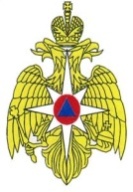 МЧС РОССИИ ФЕДЕРАЛЬНОЕ КАЗЕННОЕ УЧРЕЖДЕНИЕ «ЦЕНТР УПРАВЛЕНИЯ В КРИЗИСНЫХ СИТУАЦИЯХ ГЛАВНОГО УПРАВЛЕНИЯ МЧС РОССИИ ПО КРАСНОДАРСКОМУ КРАЮ» (ФКУ «ЦУКС ГУ МЧС России по Краснодарскому краю»)ул. Мира, 56, Краснодар,  350063, тел./fax: (861) 262-25-14cuks23@cuks23.ru«13» февраля 2016 № 23/17-803На № _________ от ____________Главам муниципальных образованийКраснодарского края(через ЕДДС)